Ledo gabalėliuose įšalę augalai vaikams paliko didžiulį įspūdį. Jiems jie panašūs į paveikslėlius. Tai tiesiog brangenybės 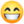 Mokytoja Laima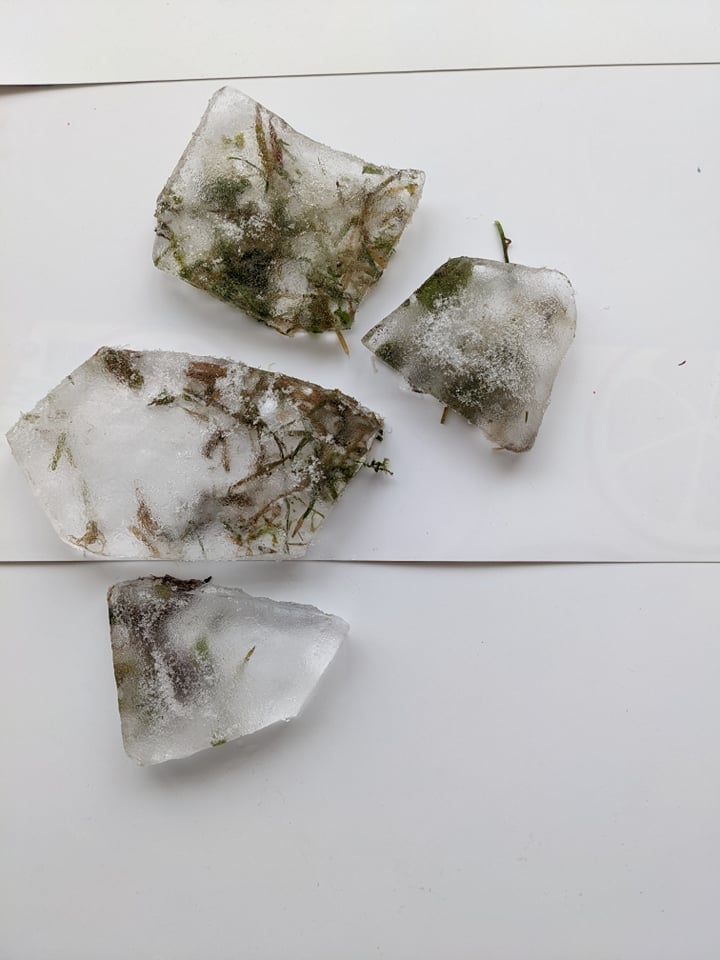 